Структурное подразделение «Детский сад комбинированного вида«Ягодка» МБДОУ "Детский сад "Планета детства" комбинированного вида      Проект  во 2-й младшей группе            «Ходит осень по дорожкам!»                                                              Провела: Кувакина Т.Н.                                                   Чамзинка 2023г.Название проекта: «Ходит осень по дорожкам»Тип проекта: познавательно-творческийПродолжительность проекта: краткосрочный с 7.09.2023 по 25.09.2023гУчастники проекта: дети второй младшей группы, воспитатели, родители.Образовательные области: художественно – эстетическая, познавательно-речевая.Сроки и этапы: с 7 сентября по 25 сентября		       1 этап – организационный;		       2 этап – практический;		       3 этап – результативность.Актуальность: У детей младшего возраста слишком маленький жизненный опыт и знания о природе. Они не знакомы с происхождением тех или иных явлений, процессов в природе, не могут ответить на интересующие их вопросы: «Зачем опадает листва?», «Куда прячутся насекомые?» и т.д. Дети младшего возраста только начинают познавать мир, явления природы. Часто взрослые забывают понаблюдать с ребенком, полюбоваться красотой мира природы, не поддерживают детскую любознательность. Именно ранний возраст – самое благоприятное время для накопления представлений об окружающем мире. Необходимо не только показать детям, какой прекрасный мир их окружает, но и  объяснить, почему нужно беречь и любить природу.   Участие детей в этом проекте позволит ознакомить их с представлением об осени — как времени года, её характерных признаках, развить творческие способности, поисковую деятельность, связную речь.Цель проекта: познакомить детей с красотой осенней природы.Задачи:Образовательные:- познакомить детей с понятием «время года – осень», с сезонными изменениями в природе происходящими осенью;- расширять и активизировать словарный запас детей;- побуждать к самостоятельному исследованию и сравнению листьев по величине, цвету и форме.2. Развивающие:- развивать интерес у детей к наблюдениям, умение замечать изменения, происходящие в природе;- развивать умение рассказывать наизусть небольшие стихотворения;- развивать художественно- творческие способности.3. Воспитательные:- воспитывать у детей эмоциональное, положительное отношение к природе, умение видеть прекрасное в разное время года;- воспитывать бережное отношение к природе.Работа с родителями: Изготовление памяток с советами по формированию экологического воспитания у детей;Изготовление поделок из природного материала;Вовлечение родителей в педагогический процесс, укрепить заинтересованность в сотрудничестве с детским садом. Итоговое мероприятие проектной деятельности: развлечение «У осени в гостях» Продукты проекта:Выставка поделок «Осенние фантазии»;Коллективная работа «Осеннее дерево"Консультация для родителей «Как объяснить ребенку, что такое осень».Ожидаемые результаты:Обогатить и расширить знания детей об осени, её признаках и дарах, бережном отношении к природе;Пополнить словарный запас детей, как активного, так и пассивного словаря;Развить творческие способности у детей.Этапы проектной деятельности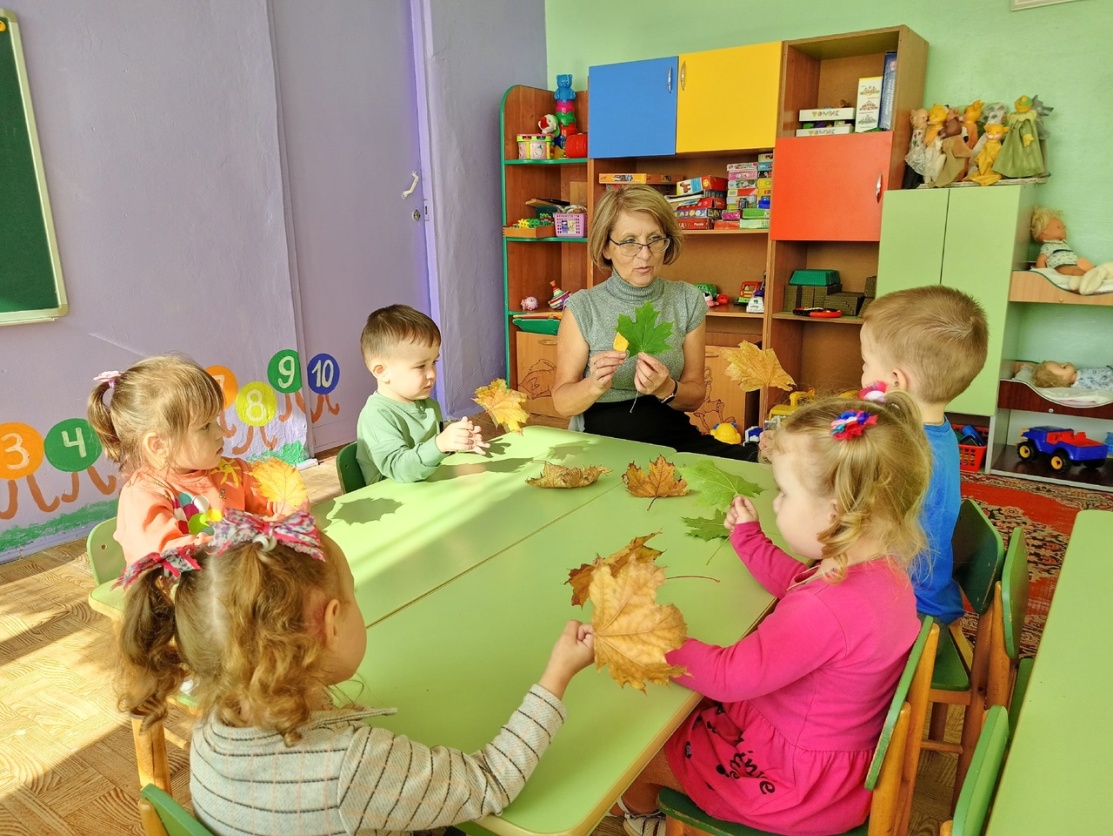 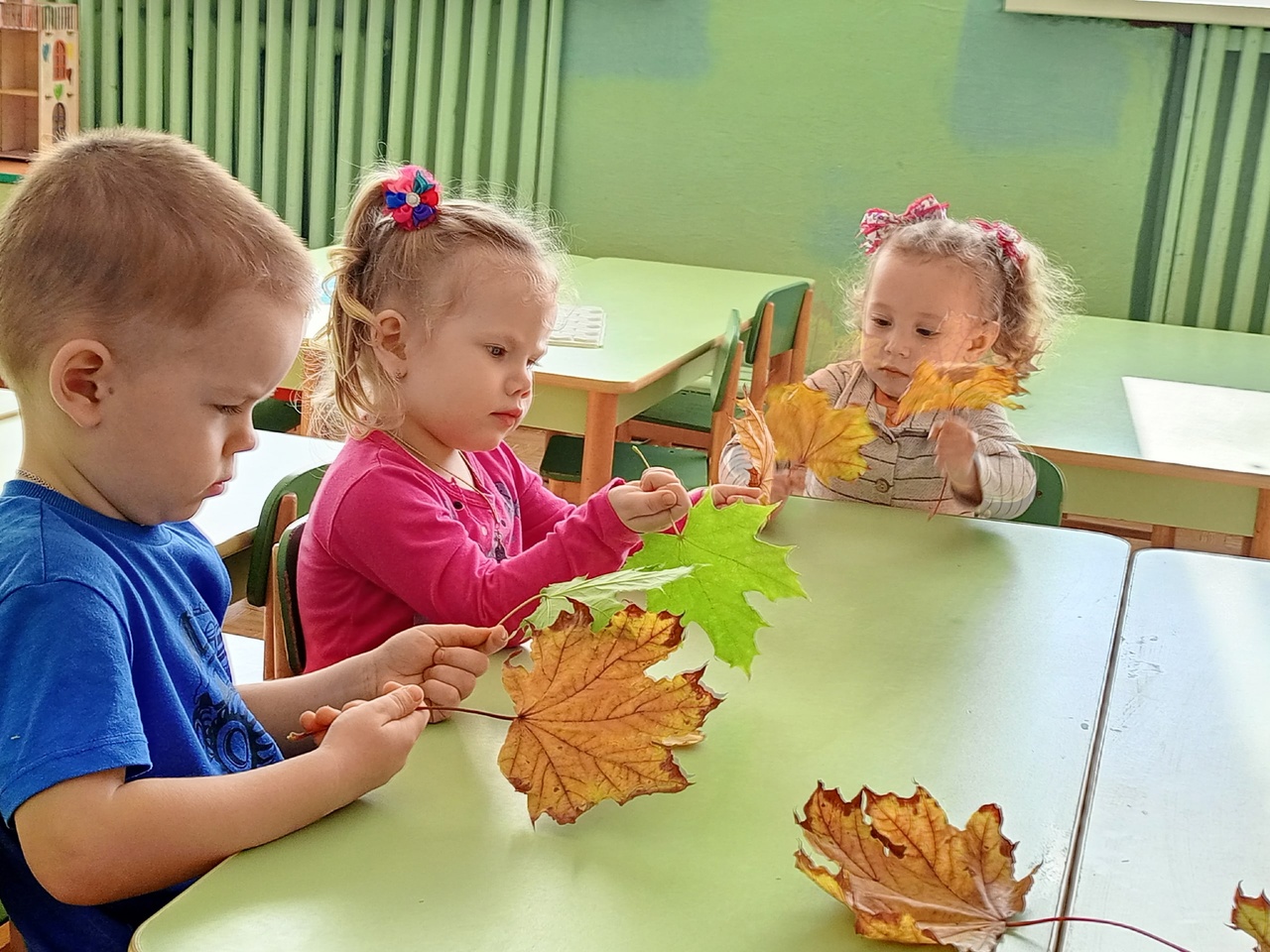 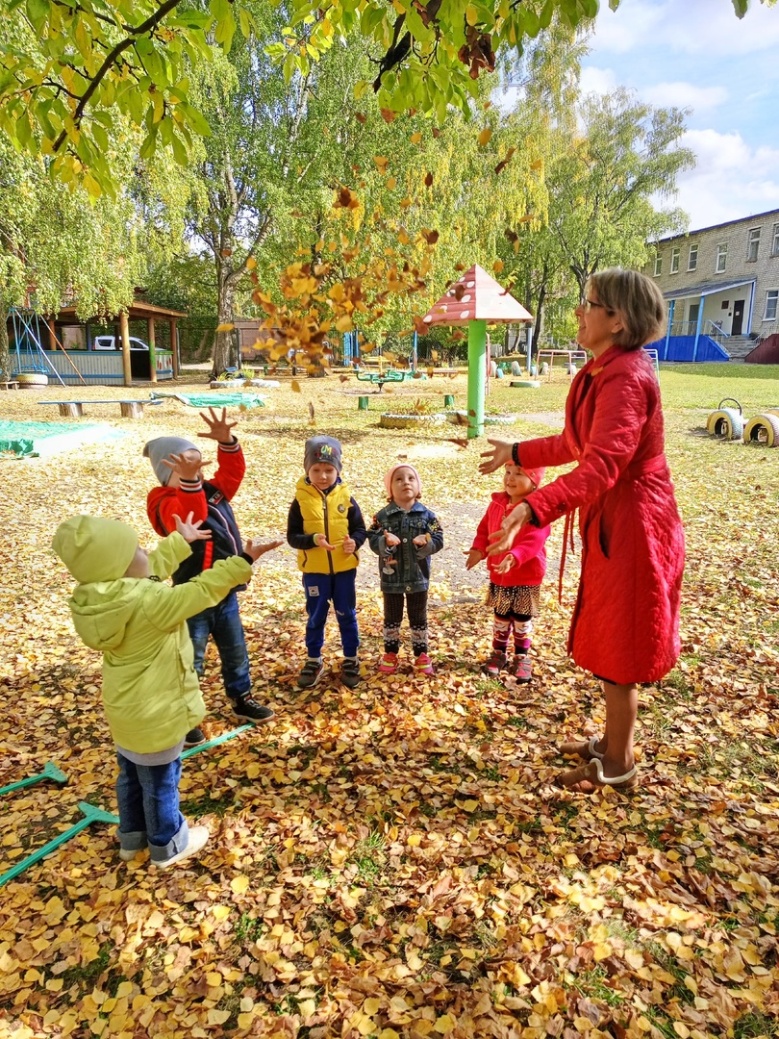 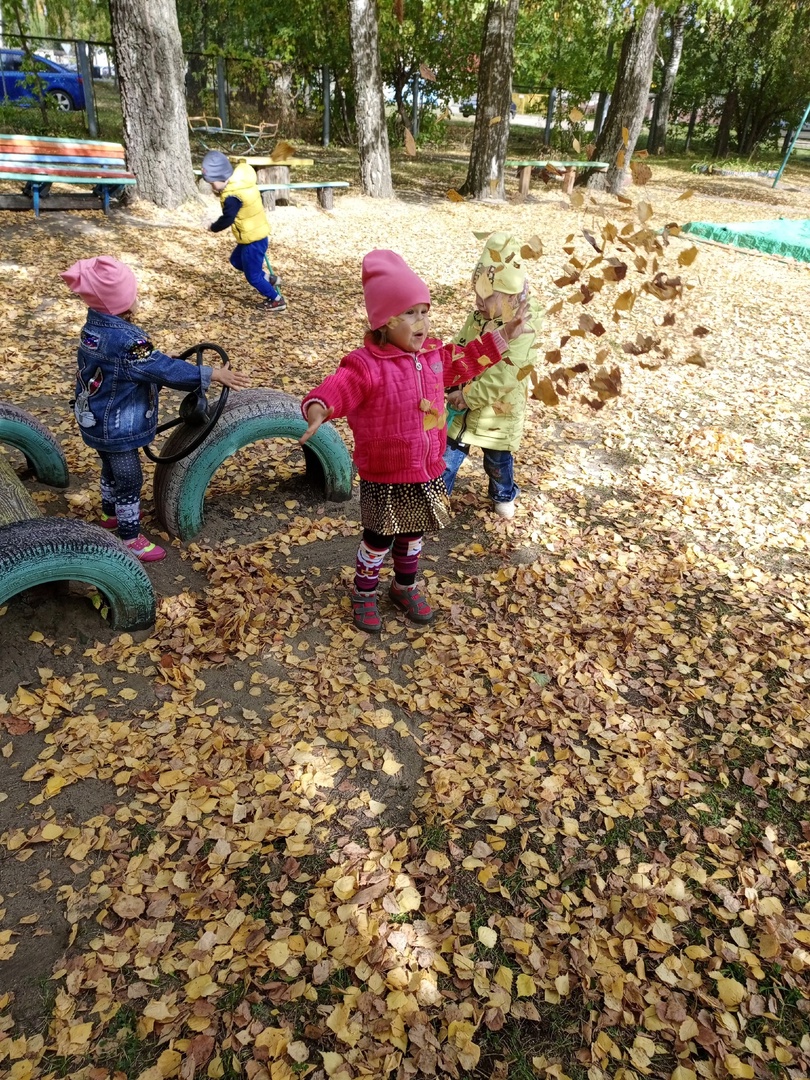 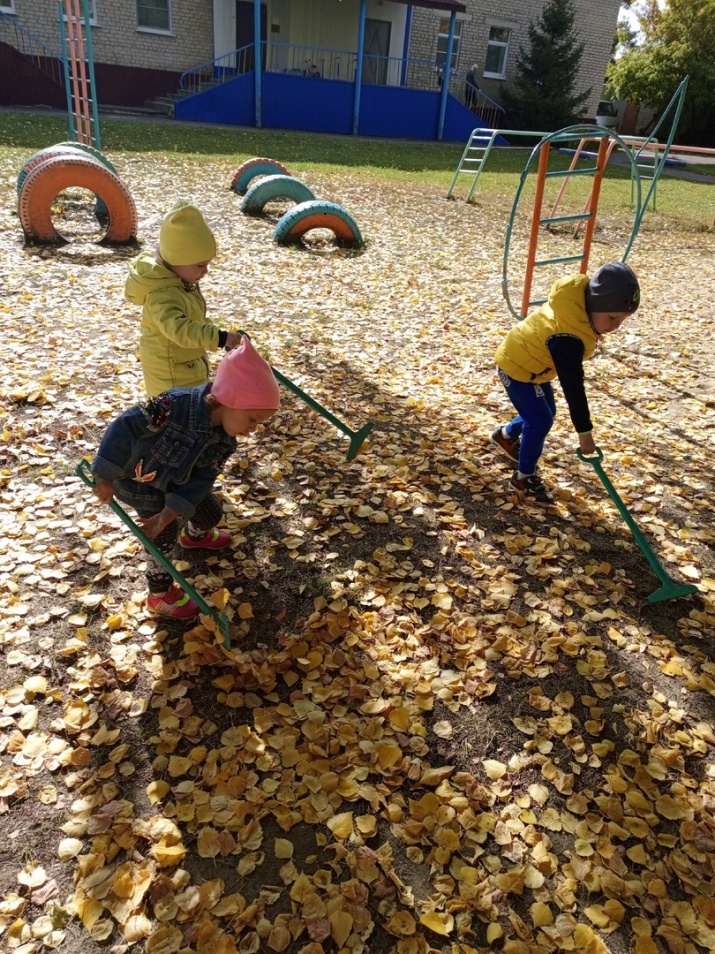 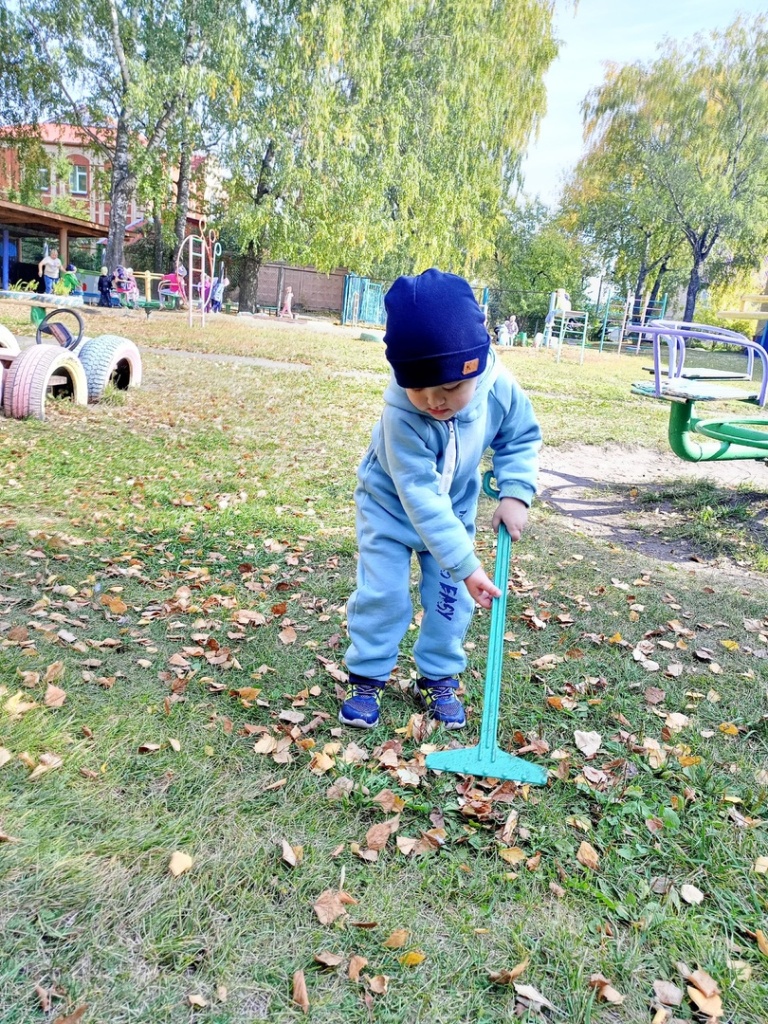 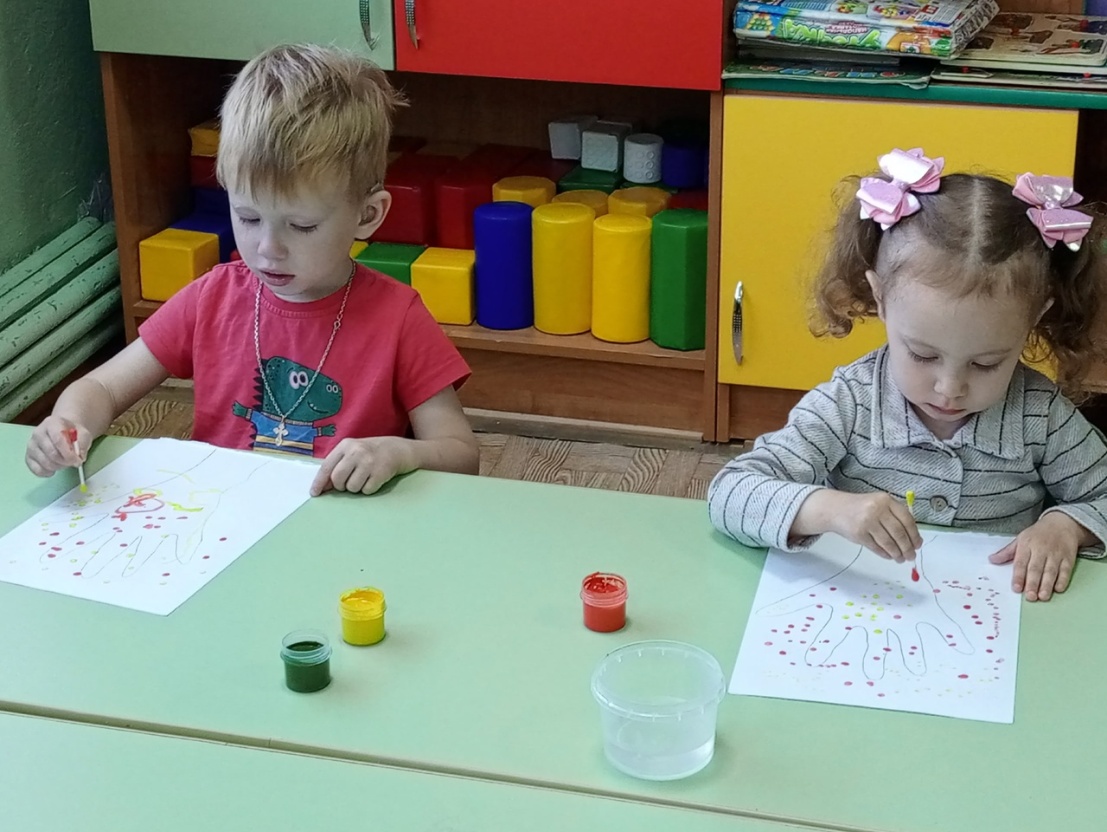 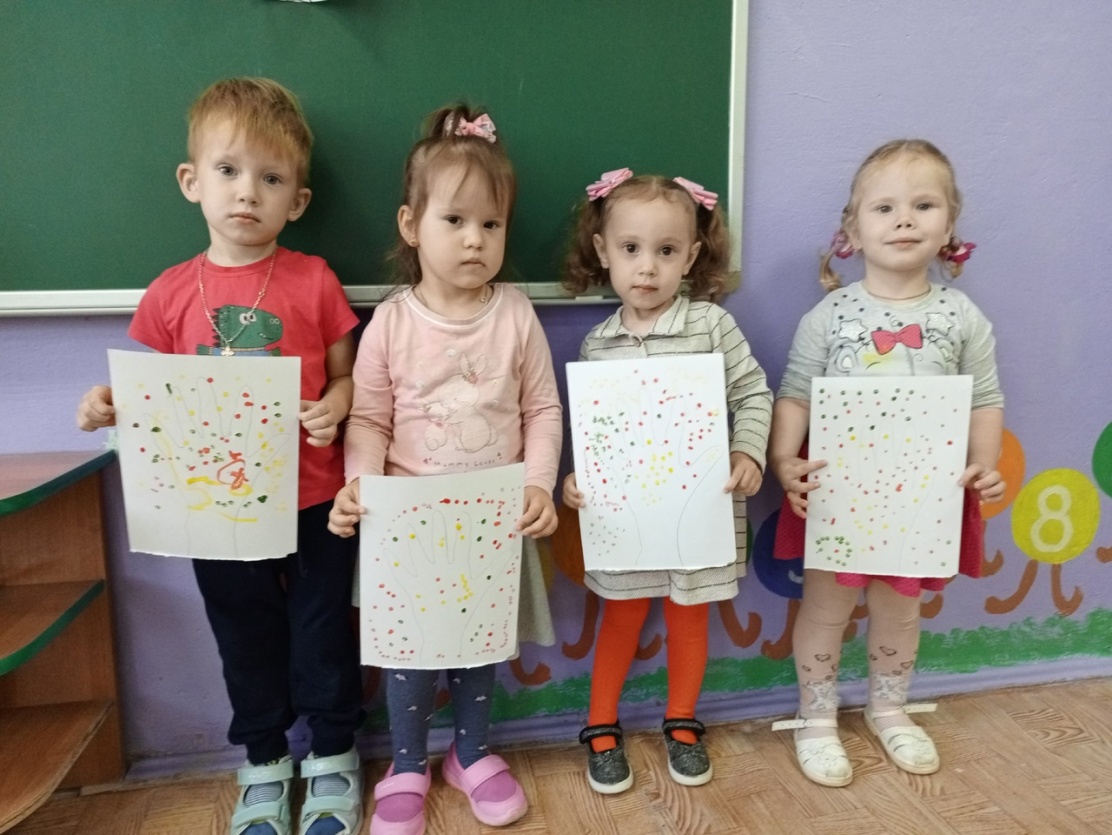 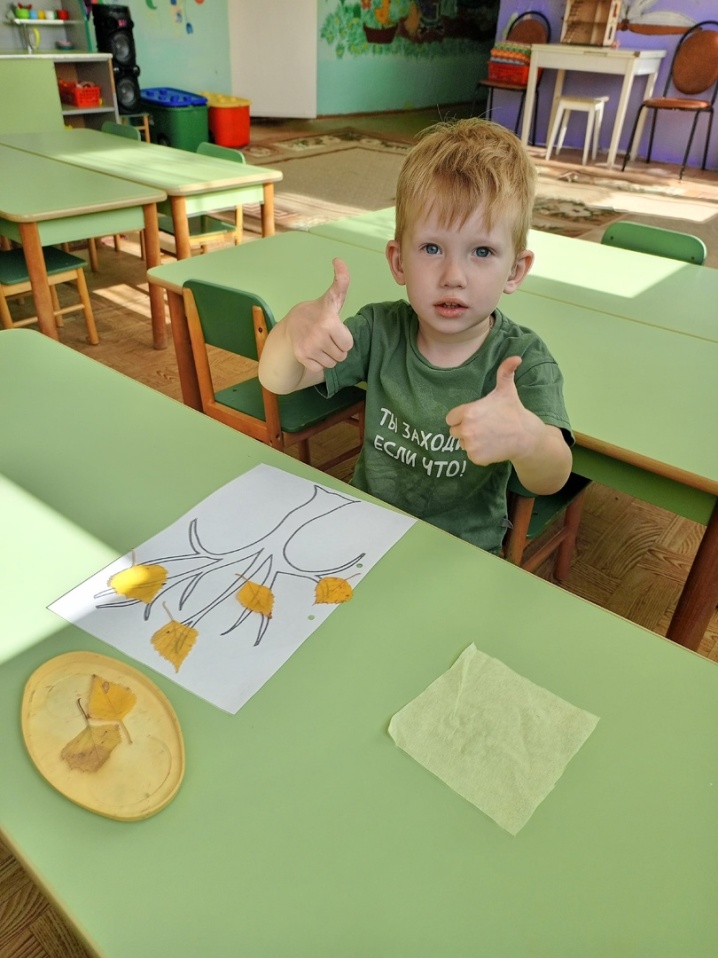 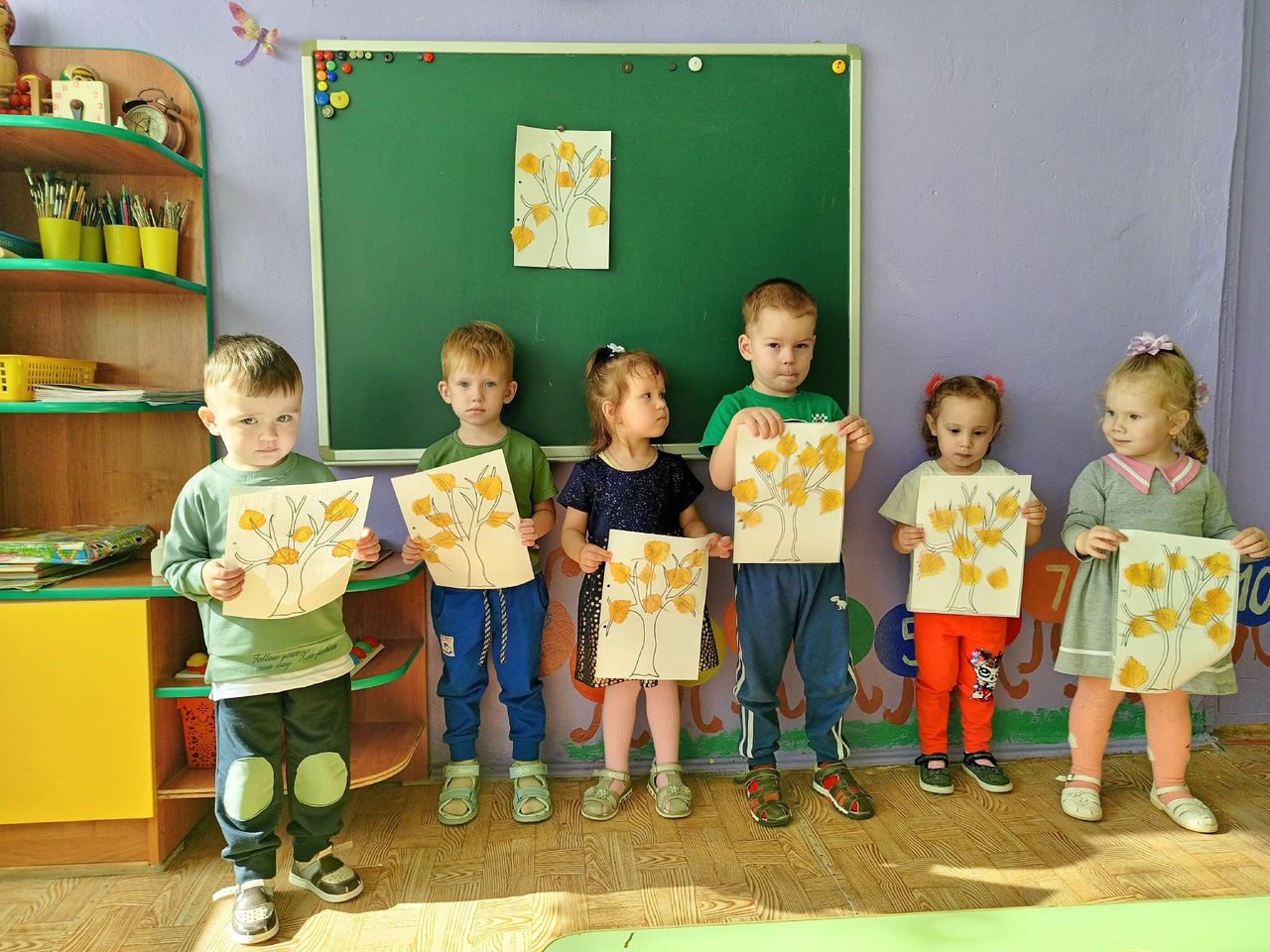 ПРИЛОЖЕНИЕБеседа «Осенние краски»Цель: расширить и уточнить представления детей об осени и её признаках. Воспитывать эстетические чувства и любовь к природе. Развивать интерес и любознательность детей.Беседа«Одежда осенью»Цель: познакомить детей с многообразием осенней одежды. Учить называть предметы гардероба.Беседа «Сбор урожая»Цель:познакомить детей с понятием овощи; вспомнитьчто овощи растут на грядке; развивать речь детей; побуждать к диалогу. Стимулировать с помощью игры двигательную активность, формируя основные жизненно-важные движения.Беседа«Какая сегодня погода»Цель:Расширится кругозор детей, способствующий развитию бережного отношения к природе.Д/И «Какое время года»Цель: учить детей соотносить описание природы в стихах с определенным временем года, развивать слуховое внимание.Д/И «Найди такой же листик»Цель: Нахождение предметов по сходству.Ход игрыИгра проводится во время листопада. Воспитатель показывает лист и предлагает найти такой же. Собранные листья сравниваются по форме. У всех детей по одному листу от разных деревьев (береза, липа, яблоня). Воспитатель поднимает один из листьев и говорит: «Подул ветер. Полетели вот эти листочки (листья березы)». После этих слов дети с листьями березы в руках убегают. В конце игры воспитатель произносит: «Подул сильный ветер. Все листочки полетели».Правила игры. Бежать («лететь») можно только тем детям, у кого в руках такой листок, какой показал воспитатель.Д/И «Чудесный мешочек»Цель: ориентироваться на род имени существительного при опре¬делении предмета по его признакам.Д/И «Что растет на грядке»Цель: познакомить детей с урожаем овощей, упражнять  в назывании  овощей, формировать понятие « овощи». Развивать зрительное восприятие, внимание и наблюдательность. Воспитывать любовь к природе, дружеские взаимоотношения, приобщить к двигательной импровизации.Материал: муляжи  овощей, предметные картинки с изображением овощей (огурец, лук,  капуста, помидор, морковь), корзинки, кукла.Ход игрыВоспитатель приглашает детей на огород посмотреть, что растёт на грядке. На полу грядки овощей: моркови, огурцов, лука, капусты, помидор.Посмотрите-ка ребятаУрожай у нас богатый-Очень много овощей.Показывает детям овощи по порядку. Дети называют овощи на грядке.Предлагает поиграть  в игру « Кто быстрее соберёт?»Дети с каждой грядки собирают в свою корзину.Воспитатель хвалит детей и спрашивает, что лежит в корзине.Д/И«Собери картинку (разрезные овощи)».Цель: формировать у детей представления о целостном образе предмета, учить соотносить образ представления с целостным образом реального предмета, складывая картинку, разрезанную на 4 части. Действовать путем прикладывания. Воспитывать у детей внимание, усидчивость, настойчивость в выполнении поставленной задачи.Рассматривание картины «Прогулка в лесу»Цели: совершенствовать умение рассказывать по картине. Обогащать представления детей о том, какие  деревья растут в лесу. Продолжать учить подбирать антонимы к словам, использовать в речи распространенные предложения. Воспитывать бережное отношение к лесу.Рассматривание картины «Уборка урожая»Цель: Закреплять знания о сезонных изменениях в природе.  Расширять и закреплять представления детей об овощах и фруктах, месте их произрастания. Развивать внимание, память, мышление.  Воспитывать любовь к природе и бережное, внимательное отношение к ней.Подвижная игра «Листопад»Цели: закрепить знания о цвете, величине осенних листьев; учить передвигаться по площадке, следуя указаниям которые даются в игровой форме; конкретизировать понятие «листопад», развивать внимание, память, закреплять знания о приметах осени.Материал: осенние листья.Ход игрыПедагог говорит: «Ребята! Все вы будете листочками, выберите листочек, который понравится: кто жёлтый, кто красный, кто большой, кто маленький».Каждый ребёнок показывает и называет, какой листочек он выбрал по цвету и величине.Педагог рассказывает: «Листья лёгкие, они медленно летят по воздуху. (Дети бегают и взмахивают руками).Листопад! Листопад!Листья жёлтые летят!Кружатся красивые жёлтые листочки. (Действия выполняют дети с жёлтыми листочками).Кружатся красивые красные листочки. (Действия выполняют дети с красными листочками).Покружились и уселись на землю. (Дети приседают). Сели! Уселись и замерли. (Дети не шевелятся).Прилетел лёгкий ветерок, подул. (Дует взрослый, за ним дети)Педагог продолжает: «Поднялись листья разлетелись в разные стороны. (Дети разбегаются по площадке). Закружились, закружились, закружились!Листопад! Листопад!Листья по ветру летят!Затих ветерок, и вновь медленно опускаются на землю…листья»По желания детей игра продолжается 2-3 раза.Подвижная игра «Солнышко и дождик»Цели: формировать умение ходить и бегать врассыпную, не наталкиваясь, друг на друга; приучать действовать по сигналу. Воспитывать доброжелательное отношение друг к другу. Улучшать психофизическое самочувствие малышей на основе радостных, эмоциональных переживаний.Подвижная игра «У медведя во бору»Цели: закреплять умение двигаться врассыпную, имитировать игровые движения, двигаться в соответствии с текстом.Подвижная игра «Собери урожай»Цели: физическое развитие ребенка и формирование его эмоциональной сферы.Пальчиковая игра «Засолка капусты».Мы капусту рубим, рубим, (движения прямыми кистями вниз-вверх)Мы морковку трём, трём, (движения кулаков к себе и от себя) Мы капусту солим, солим, (движения пальцев, имитирующие посыпку солью)Мы капусту жмём, жмём, (интенсивное сжимание рук в кулаки)А потом в рот кладём. (поочерёдно подносить ко рту сложенные щепоткой пальцы правой и левой рук)Рисование	«Идет дождь»; «Разноцветный ковер из листьев».Лепка	«Ежики»;«Грибочки».Аппликация	«Осеннее дерево».Чтение художественной литературы	А. Блок «Зайчик»;З. Александрова «Дождик»;А.К. Бальмонт «Осень»;А. Плещеев «Осень наступила»;А. Босев «Дождь»;Ю. Тувим «Овощи»;Русская народная сказка «Вершки и корешки»;Инсценировка сказки: «Репка»Сюжетно-ролевые игры:«Оденем куклу на прогулку»; «Сварим суп из овощей»«Магазин овощей»Развлечение: «Осень, осень, в гости просим!»Воспитатель приглашает детей послушать музыку и, обращая внимание на картину на доске, спрашивает:-  ребята на какое время года похожа музыка?(осень….)- почему вы так подумали?(грустная, не веселая…)- конечно, ребята, это осенняя музыка, она печальная, слышно как падают листья, дует ветер…Бродит осень по дорожкеПромочила осень ножкиЛьют дожди и нет просветаЗатерялось где-то лето.(входит осень)Осень: я слышала здесь обо мне говорили?Воспитатель: ой ребята кто это к нам в гости пожаловал? (Осень…)- Да, осень, мы говорили о тебе!Осень: А вы знаете приметы по которым я прихожу?(дети: да….)Осень: у меня есть загадочные карточки, вы попробуйте их разгадать.(дети с воспитателем выкладывают карточки- схемы и объясняют их значение – примету осени)Осень: молодцы, вижу вы хорошо знаете мои приметы, а знаете ли вы стихи обо мне?Воспитатель: конечно, осень, мы тебя ждали и выучили много песен и стихов.Дети читают стихи об осени:Здравствуй, осень золотая,Голубая неба высь!Листья желтые, слетая,На дорожку улеглись!Осень - дивная пора!Все она позолотила,Листьев - целая гора!В стаи птиц она созвала,Разукрасила леса.Все деревья облетелиЗеленеют только ели,Днем и ночью дождик льетГрязь и лужи у ворот.Осень: какие красивые стихи, молодцы ребята, порадовали меня.А давайте с вами споем и немного поиграем:М/п игра « Падают листья»Воспитатель: вот какая красивая осень у нас в песне.Осень: ребята, а ещё осенью собирают не только грибы, но и урожай на огородах и в садах. Я вам принесла овощи и фрукты но они все перепутаны, их надо разобрать.Воспитатель: это мы быстро поможем. В кастрюлю будем носить фрукты для компота, а в тазик овощи для супа и салата.Д/игра «Овощи и фрукты»Осень: молодцы, вы хорошо знаете овощи и фрукты.Воспитатель: осень, а мы ещё хоровод знаем « Есть у нас огород», хочешь с нами поиграть?Осень: конечно, хочу.Хоровод «Есть у нас огород»Воспитатель: Здорово! Хороший урожай собрали, ничего не забыли.Осень: Мне очень понравилось у вас играть, жалко только, что уже скоро наступит зима и мы с вами не скоро встретимся!Воспитатель: не печалься осень, мы тебе подарок нарисуем, чтобы ты о нас вспоминала и не грустила! Правда ребята? (дети: да…)Мы нарисуем портрет осени, чтобы она не скучала. Рисование осеннего дерева.Сюжетно-ролевая игра «Оденем Куклу на прогулку»Цель: развивать у детей умение подбирать одежду для разного сезона, научить правильно называть элементы одежды, закреплять обобщенные понятия «одежда», «обувь», воспитывать заботливое отношение к окружающим. Оборудование: кукла, одежда для всех периодов года (для лета, зимы, весны и осени), маленький шкафчик для одежды и стульчик. Ход игры:В гости к детям приходит новая кукла. Она знакомится с ними и хочет поиграть. Но ребята собираются на прогулку и предлагают кукле идти с ними. Кукла жалуется, что она не может одеваться, и тогда ребята предлагают ей свою помощь. Дети достают из шкафчика кукольную одежду, называют ее, выбирают то, что нужно сейчас одеть по погоде. С помощью воспитателя в правильной последовательности они одевают куклу. Затем дети одеваются сами и выходят вместе с куклой на прогулку. По возвращении с прогулки дети раздеваются сами и раздевают куклу в нужной последовательности, комментируя свои действия.  Сюжетно-ролевая игра «Сварим суп из овощей»Цель: познакомить детей с процессом приготовления овощного супа, показывая и называя действия, которые ребенок выполняет; закрепить названия овощей; развивать воображение; активизировать речь.                                                       Сюжетно-ролевая игра «Магазин овощей»Цель: закрепить знания детей с обобщающим понятием «магазин», а также знания об овощах; развивать умение выполнять в игре несколько взаимосвязанных действий. Способность формировать у детей умение взаимодействовать и ладить в совместной игре, прививать чувство коллективизма.1 этап С 5.09.2023по     11.09.2023гОрганизационныйСоставление плана работы над проектом;Сбор  материала необходимого для реализации проекта;Изготовление и внесение в развивающую среду атрибутов к сюжетно –ролевой игре «Магазин овощей»;Организация предметно-развивающей среды по теме проекта;Разработка конспектов ООД по теме проекта.2 этапс 12.09.2023 по 22.09.2023ПрактическийБеседы:«Осенние краски»;«Одежда осенью»;«Сбор урожая»;«Какая сегодня погода»;«Перелетные птицы».Дидактические игры: «Какое время года»;«Найди такой же листик»;«Чудесный мешочек»;«Что растет на грядке»;Чудесный мешочек «Овощи»«Собери картинку (разрезные овощи)».Рассматривание картин:«Прогулка в лесу»;«Уборка урожая»;Подвижные игры:«Солнышко и дождик»;«У медведя во бору»;«Листопад»;«Урожай».Пальчиковые игры:«Вышли пальчики гулять»«Мы капусту рубим»«Грибы»Физминутки	«Мы листики осенние»;«Ветер дует нам в лицо»;«Ходит осень по дорожке»;«Огород».Рисование	 «Разноцветный ковер из листьев».Лепка	«Грибочки».Аппликация	«Осеннее дерево».Чтение художественной литературы	А. Блок «Зайчик»;З. Александрова «Дождик»;А.К. Бальмонт «Осень»;А. Плещеев «Осень наступила»;А. Босев «Дождь»;Ю. Тувим «Овощи»;Русская народная сказка «Вершки и корешки»;Инсценировка сказки: «Репка»Сюжетно-ролевые игры:«Оденем куклу на прогулку»; «Сварим суп из овощей»«Магазин овощей»Работа с родителями: Оформление информационного стенда;Рекомендации и памятки: «Как сделать так, чтобы осенняя прогулка стала для детей интересной ипознавательной?»;«Прогулка в парк».Выставка поделок «Осенние фантазии»;Консультация для родителей «Как объяснить ребенку, что такое осень».3 этапс 25.09.2023 по 27.09.2023РезультативныйВ ходе реализации проекта у  детей расширились и обогатились знания об осени, о сезонных изменениях в природе происходящих осенью; о многообразии и пользе овощей. Отмечена динамика в речевом развитии детей.У детей развился интерес к наблюдениям, умением замечать прекрасное в природе; а также творческие способности. Развивающая предметная среда группы пополнилась, книгами, а так же атрибутами к подвижным и сюжетно – ролевым играм.Укрепились и усовершенствовались партнерские взаимоотношения семьи и детского сада, детей и родителей.